Селидівська загальноосвітня школа І-ІІІ ступенів №6Урок з ПДРТема «Азбуку міста завчи до ладу, щоб не потрапити раптом в біду»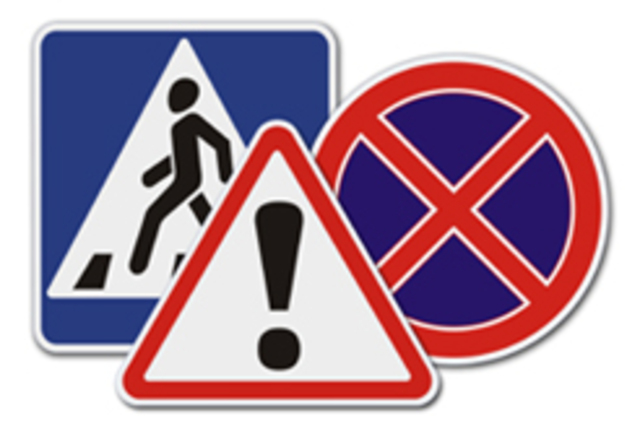 									Вчитель Бокова Т.А.2011-2012 н.р.Урок з ПДРАзбуку міста завчи до ладу, щоб не потрапити раптом в бідуМета. Закріплювати вивчені ПДР. Продовжувати ознайомлення учнів з дорожніми знаками. Розвивати увагу, зв’язне мовлення, вміння аналізувати ситуацію. Прищеплювати навички культурної поведінки на вулицях, в громадському транспорті. Орієнтувати дітей на професії водія, міліціонера. Попереджувати дитячий травматизм.Хід уроку1.Мотивація уроку.	Відомо всім, що найдорожчий скарб людини – це її власне життя і здоров’я. Необережність на вулиці часто призводить до втрати не тільки здоров’я, а й навіть життя. Тому треба всім дотримуватись певних Правил дорожнього руху. 2.Оголошення теми і мети уроку.	Тематику уроку допоможуть з’ясувати завдання «Бабусі-Загадусі» 1.Маленькі будиночкиПо місту біжать.Дорослі і дітиВ будиночках сидять.(Автобуси, тролейбуси, трамваї)2.Я не їм вівса, ні сіна.Дайте випити бензинуУсіх коней обжену,  Хоч кого наздожену.(Автомашини)3.Тримаюсь тільки на ходу,А якщо стану – упаду.(Велосипед)Як їх назвати одним словом?Які засоби дорожнього транспорту ви знаєте?(Вантажні, легкові машини, мотоцикли)			4.А що то за нитка, що тягнеться,		А в клубок не змотаєш?		(Дорога)Скільки на дорогах машин! І з кожним роком їх стає все більше. Збільшилась не тільки кількість транспорту, помітно зросла й швидкість машин. А разом з тим, на жаль, збільшилась і кількість ДТП.«Служба 102 знову просить уваги»Працівники ДАІ систематично повідомляють про дорожньо-транспортні пригоди. Страшно, коли в мирний час гинуть і калічаться люди. Отже, зрозуміло, наскільки важливо знати і виконувати закони доріг. Тому ми сьогодні продовжуємо вивчати правила дорожнього руху.3.Засвоєння нових знань, умінь і навичок.Уважно слухайте і приготуйтесь пояснити деякі виступи.		5.І проспекти, і бульвари –		Всі шумливі в наші дні,		Ти проходь по тротуару		Лиш по правій стороні.	6.Коли дуже поспішаєш	І часу уже не маєш,	Там іди, де людям слід,	Де є напис …(перехід).		7.Розраховуй час ти свій,		Не біжи по мостовій,		Не чіпляйся за трамвай,		Іншим теж …(не дозволяй).(Мостова – бруківка – вимощена камінням частина вулиці.Пішоходи ходять по тротуару, дотримуючись правої сторони.)	8.А якщо відсутній знак?	Треба нам зробити так:	При дорозі зупинись	І наліво подивись.	Бачиш: транспорту немає,	До середини рушаєм.	Є тут лінія чудова,	Не звичайна, розділова.	Знов на ній ти зупинись	І направо подивись.	Всі машини пропусти –	Після цього можеш йти.(При переході вулиці спочатку подивись наліво, а потім – направо.)		9.Хлопці грають у футбол.		Хтось забив красивий гол.		Полетів м’яч на дорогу.		Йде машина із-за рогу,		Та гравець її не бачить.		М’яч підстрибує і скаче, 		І під колесо летить,		Хлопчик за м’ячем біжить.		Зупиніть скоріш хлопчину!		До нещастя – крок єдиний!		Це повинен знати кожний,		Гратись у м’яча не можна		Там, де вулиця й машини, -		Небезпечно для людини!(Не гратися на дорогах.Для цього є спеціальні майданчики, подвір’я, парки.)	10.Якщо маєш самокат –	Ти іди з ним в парк чи сад.	Можна їздить по бульвару,	По доріжці біговій,	Ти не їдь по тротуару,	І не їдь по мостовій.		11.Руху правила єдині		Знати добре всі повинні …		Ось тоді й порядок буде …Гра «Юні інспектори руху» Зараз перевіримо вашу увагу. Побудемо юними інспекторами руху. Ми повинні прийняти залік з ПДР.(Групам роздаються малюнки)Відгадайте загадку.	12.Аж три ока є у нього.	Блимне він червоним оком – 	Ти не ступиш ані кроку.	Гляне жовтим – зачекай же,	Що він третім оком скаже.	Око дивиться зелене:	«Йди!» - підморгує до мене.	(Світлофор)Вже давно він став нашим надійним другом. Зараз сигнали світлофора нагадають нам правила.	13.Як переходиш вулицю,	На розі зупинись,	І перш за все уважно	На мене подивись.		14.Я шлях вкажу надійний,		Де небезпек нема		Трикольорове око		Я маю недарма.	15.Нехай воно і мружиться,	Ніколи я не сплю,	З малими дітьми в хованки	Я гратись не люблю.		16.В роботі я суворий		І стриманий завжди,		Тролейбуси, машини		Біжать туди й сюди.	17.Дивлюсь червоним оком –	Велю спинитись я,	Одне мені потрібно –	Це витримка твоя.		18.А блисне жовте око,		Іти не поспішай,		Бо жовтий – не зелений:		Потрапиш під трамвай.	19.Увага – і зелений	Привітно замигтів.	Він колір найдобріший,	Щасливої путі.		20.Якщо знатимеш без спору		Всі сигнали світлофора,		Додому завжди ти дійдеш		І в школу вчасно попадеш.Обов’язково перед тим, як переходити вулицю, переконайтеся, що транспорт зупинився.Вірними друзями пішоходів і водіїв є ще й регулювальники – постові міліціонери.	21.Подивіться, постовий став на нашій мостовій.	Швидко руку простягнув, паличкою враз махнув.	І за мить усе змінилось, всі машини зупинились.	Три ряди завмерли враз і чекають на наказ.		22.Люди ж – лиш звільнилась путь – через вулицю ідуть.		І стоїть на мостовій чародієм постовий.		Всі машини одному підкоряються йому.А підкоряються тому, що в руках у нього є впливова паличка. Саме вона допомагає керувати рухом й називається «жезл».Регулювальник вказує кому стояти, кому йти.Гра «Доповни вірш»	Тож живіть усім на диво,	Гарно, весело …(щасливо).	І про себе завжди дбайте –	Добре правила …(вивчайте).	А за містом йти важливо –	Транспорту назустріч …(зліва).	Щоб було все видно й чути	І щоб ви могли …(звернути).	Бо ж за містом – свій секрет:	Є обочина й …(кювет).	Пішохідні є доріжки,	Щоб ходили ваші …(ніжки).	Але часом так буває,	Що доріжок тих …(немає).	По обочині ступайте,	Зліва йдіть! …(Не забувайте).	І про поїзд не забудьте,	Пильні та уважні …(будьте).	Пам’ятайте це весь час:	Залізниця – не для …(вас).	Правила ці добре знайте,	Ніколи їх …(не забувайте).4.Підсумок уроку.Будьте уважними! Дотримуйтесь ПДР. Не завдавайте прикрощів працівникам почесної професії – водіям. Саме почесної, адже ця робота вимагає великого нервового напруження, фізичної загартованості, добре розвинутої уваги, вміння швидко реагувати в екстремальних ситуаціях. Можливо, серед вас є майбутні шофери, а можливо – й регулювальники дорожнього руху. Водіями ви можете бути, а можете й ніколи не сидіти за кермом автомобіля, ви можете й не стати постовим міліціонером, але зразковим пішоходом ви повинні бути вже зараз і все життя.	Перегляд фільму з ПДР.